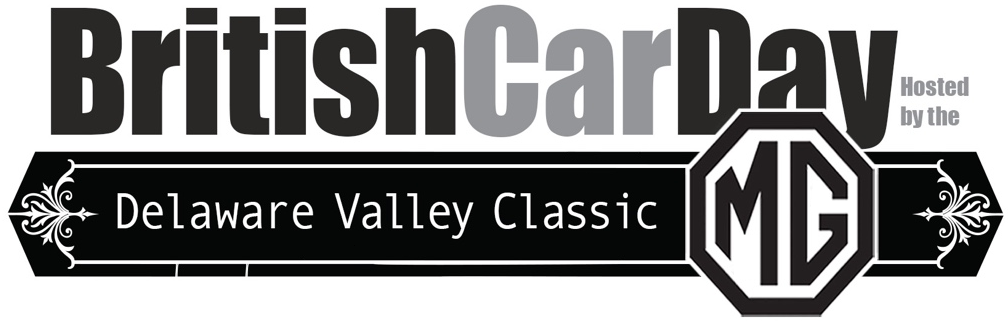 We’re back at Skippack Village!!!Come join us at our new home…4039 Skippack Pike, Skippack PA 19474Saturday, September 21st 202410am Field opens; 11am Gen’l Admission; 12-1:30pm Voting; 2pm Awards (Rain or shine)CAR  PRE-TION FORM(PLEASE PRINT CLEARLY – Registration can also be done online at DVCMG.com)Name: ___________________________________ Email: _______________________Address: ___________________________________ Club Affiliation: ______________City: ________________________ State: __________ Zip Code: _________________Car: __________________ Model: ________________ Year: _____ Color: __________(Need trailer parking space? Yes ___ No ___)Pre-registration by 9/13/2024 gets you to a $5 discount on the ‘day of show’ price($20 instead of the $25 gate price)Send check and completed form to: Jay Kaufman, 804 Sterner Mill Road, Feasterville, PA  19053Additional information: www.DVCMG.com, email CarShow@DVCMG.com, or call 610-585-1423Release: Neither my heirs nor I will hold the Delaware Valley Classic MG Chapter, any of its members, or show staff liable for any personal injuries or damages sustained by me, my party, or my car while traveling to and from this event, and while participating in this event.Signature: _______________________________________________   Date: __________________    